АДМИНИСТРАЦИЯКРАСНОКАМСКОГО МУНИЦИПАЛЬНОГО РАЙОНАПЕРМСКОГО КРАЯПОСТАНОВЛЕНИЕ02.12.2014										        № 1727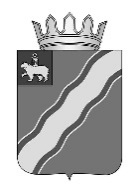 О внесении изменений в отдельные постановления администрации Краснокамского муниципального районаВ целях реализации Федеральных законов  от 27 июля . № 210-ФЗ «Об организации предоставления государственных и муниципальных услуг»,от 06 октября 2003№131-ФЗ «Об общих принципах организации местного самоуправления в Российской Федерации»  администрация Краснокамского муниципального районаПОСТАНОВЛЯЕТ:Внести следующие изменения в постановления администрации Краснокамского муниципального района:в административный регламент архивного отдела администрации Краснокамского муниципального района по оказанию муниципальной услуги  «Предоставление архивных справок», утвержденный постановлением администрации Краснокамского муниципального района от 12.08.2013 № 1360 «Об утверждении административного регламентаархивного отдела администрации Краснокамского муниципального района по оказанию муниципальной услуги  «Предоставление архивных справок»: пункт 2.12 изложить в следующей редакции:«2.12. Показатели доступности и качества муниципальных услуг:1.2. в административный регламент архивного отдела администрации Краснокамского муниципального района по оказанию муниципальной услуги  «Предоставление копий архивных документов», утвержденный постановлением администрации Краснокамского муниципального района от 12.08.2013 № 1361 «Об утверждении административного регламентаархивного отдела администрации Краснокамского муниципального района по оказанию муниципальной услуги  «Предоставление копий архивных документов»:пункт 2.12 изложить в следующей редакции: «2.12. Показатели доступности и качества муниципальных услуг:1.3.  в административный регламент комитета имущественных отношений администрации Краснокамского муниципального района по предоставлению муниципальной услуги  «Предоставление сведений о размере арендной платы», утвержденный постановлением администрации Краснокамского муниципального района от 04.02.2014 № 110 «Об утверждении административного регламента комитета имущественных отношений администрации Краснокамского муниципального района по предоставлению муниципальной услуги  «Предоставление сведений о размере арендной платы»:пункт 2.16 изложить в следующей редакции: «2.16. Показатели доступности и качества муниципальных услуг:1.4. в административный регламент комитета имущественных отношений администрации Краснокамского муниципального района по предоставлению муниципальной услуги  «Продление договоров аренды муниципального имущества», утвержденный постановлением администрации Краснокамского муниципального района от 17.02.2014 № 139 «Об утверждении административного регламента комитета имущественных отношений администрации Краснокамского муниципального района по предоставлению муниципальной услуги  «Продление договоров аренды муниципального имущества»:пункт 2.17 изложить в следующей редакции: «2.17. Показатели доступности и качества муниципальных услуг:1.5. в административный регламент комитета имущественных отношений администрации Краснокамского муниципального района по предоставлению муниципальной услуги  «Безвозмездная передача в собственность земельных участков, находящихся в собственности муниципального образования и из состава государственных земель, собственность на которые не разграничена, под существующими объектами недвижимости (зданиями, строениями, сооружениями)», утвержденный постановлением администрации Краснокамского муниципального района от 04.07.2012 № 1017 «Об утверждении административного регламента комитета имущественных отношений администрации Краснокамского муниципального района по предоставлению муниципальной услуги  «Безвозмездная передача в собственность земельных участков, находящихся в собственности муниципального образования и из состава государственных земель, собственность на которые не разграничена, под существующими объектами недвижимости (зданиями, строениями, сооружениями)»:пункт 2.17 изложить в следующей редакции: «2.17. Показатели доступности и качества муниципальных услуг:1.6. в административный регламент комитета имущественных отношений администрации Краснокамского муниципального района по предоставлению муниципальной услуги  «Предоставление в безвозмездное пользование, в доверительное управление муниципального имущества», утвержденный постановлением администрации Краснокамского муниципального района от 04.07.2012 № 1018 «Об утверждении административного регламента комитета имущественных отношений администрации Краснокамского муниципального района по предоставлению муниципальной услуги  «Предоставление в безвозмездное пользование, в доверительное управление муниципального имущества»:пункт 2.17 изложить в следующей редакции: «2.17. Показатели доступности и качества муниципальных услуг:1.7. в административный регламент комитета имущественных отношений администрации Краснокамского муниципального района по предоставлению муниципальной услуги  «Безвозмездная передача в собственность земельных участков, находящихся в собственности муниципального образования и из состава государственных земель, собственность на которые не разграничена, для целей не связанных со строительством и для целей связанных со строительством», утвержденный постановлением администрации Краснокамского муниципального района от 04.07.2012 № 1019 «Об утверждении административного регламента комитета имущественных отношений администрации Краснокамского муниципального района по предоставлению муниципальной услуги  «Безвозмездная передача в собственность земельных участков, находящихся в собственности муниципального образования и из состава государственных земель, собственность на которые не разграничена, для целей не связанных со строительством и для целей связанных со строительством»:пункт 2.17 изложить в следующей редакции: «2.17. Показатели доступности и качества муниципальных услуг:1.8. в административный регламент комитета имущественных отношений администрации Краснокамского муниципального района по предоставлению муниципальной услуги  «Предоставление в собственность, в аренду муниципального имущества», утвержденный постановлением администрации Краснокамского муниципального района от 04.07.2012 № 1020 «Об утверждении административного регламента комитета имущественных отношений администрации Краснокамского муниципального района по предоставлениюмуниципальной услуги  «Предоставление в собственность, в аренду муниципального имущества»: пункт 2.17 изложить в следующей редакции: «2.17. Показатели доступности и качества муниципальных услуг:1.9. в административный регламент комитета имущественных отношений администрации Краснокамского муниципального района по предоставлению муниципальной услуги  «Выдача разрешений арендаторам земельных участков на передачу их прав и обязанностей по действующим договорам аренды земельных участков третьим лицам», утвержденный постановлением администрации Краснокамского муниципального района от 04.07.2012 № 1021 «Об утверждении административного регламента комитета имущественных отношений администрации Краснокамского муниципального района по предоставлениюмуниципальной услуги  «Выдача разрешений арендаторам земельных участков на передачу их прав и обязанностей по действующим договорам аренды земельных участков третьим лицам»:пункт 2.17 изложить в следующей редакции: «2.17. Показатели доступности и качества муниципальных услуг:1.10. в административный регламент комитета имущественных отношений администрации Краснокамского муниципального района по предоставлению муниципальной услуги  «Предоставление земельных участков в собственность, в аренду за плату, находящихся в собственности муниципального образования и из состава государственных земель, собственность на которые не разграничена, для целей не связанных со строительством», утвержденный постановлением администрации Краснокамского муниципального района от 04.07.2012 № 1022 «Об утверждении административного регламента комитета имущественных отношений администрации Краснокамского муниципального района по предоставлению муниципальной услуги  «Предоставление земельных участков в собственность, в аренду за плату, находящихся в собственности муниципального образования и из состава государственных земель, собственность на которые не разграничена, для целей не связанных со строительством»: пункт 2.17 изложить в следующей редакции: «2.17. Показатели доступности и качества муниципальных услуг:1.11. в административный регламент комитета имущественных отношений администрации Краснокамского муниципального района по предоставлению муниципальной услуги  «Предоставление земельных участков в собственность, в аренду за плату, находящихся в собственности муниципального образования и из состава государственных земель, собственность на которые не разграничена, под существующими объектами недвижимости (зданиями, строениями, сооружениями)», утвержденный постановлением администрации Краснокамского муниципального района от 04.07.2012 № 1023 «Об утверждении административного регламента комитета имущественных отношений администрации Краснокамского муниципального района по предоставлению муниципальной услуги  «Предоставление земельных участков в собственность, в аренду за плату, находящихся в собственности муниципального образования и из состава государственных земель, собственность на которые не разграничена, под существующими объектами недвижимости (зданиями, строениями, сооружениями)»: пункт 2.18 изложить в следующей редакции: «2.18. Показатели доступности и качества муниципальных услуг:1.11. в административный регламент комитета имущественных отношений администрации Краснокамского муниципального района по предоставлению муниципальной услуги  «Предоставление земельных участков в постоянное (бессрочное) пользование, в безвозмездное срочное пользование, находящихся в собственности муниципального образования и из состава государственных земель, собственность на которые не разграничена», утвержденный постановлением администрации Краснокамского муниципального района от 04.07.2012 № 1024 «Об утверждении административного регламента комитета имущественных отношений администрации Краснокамского муниципального района по предоставлению муниципальной услуги  «Предоставление земельных участков в постоянное (бессрочное) пользование, в безвозмездное срочное пользование, находящихся в собственности муниципального образования и из состава государственных земель, собственность на которые не разграничена»:пункт 2.17 изложить в следующей редакции: «2.17. Показатели доступности и качества муниципальных услуг:1.12. в административный регламент комитета имущественных отношений администрации Краснокамского муниципального района по предоставлению муниципальной услуги  «Предоставление информации об объектах недвижимого имущества, находящихся в государственной и муниципальной собственности и предназначенных для сдачи в аренду», утвержденный постановлением администрации Краснокамского муниципального района от 04.07.2012 № 1025 «Об утверждении административного регламента комитета имущественных отношенийадминистрации Краснокамского муниципального района по предоставлениюмуниципальной услуги  «Предоставление информации об объектах недвижимого имущества, находящихся в государственной и муниципальной собственности и предназначенных для сдачи в аренду»:пункт 2.16 изложить в следующей редакции: «2.16. Показатели доступности и качества муниципальных услуг:1.13. в административный регламент комитета имущественных отношений администрации Краснокамского муниципального района по предоставлениюмуниципальной услуги  «Предоставление земельных участков в собственность, в аренду за плату, находящихся в собственности муниципального образования и из состава государственных земель, собственность на которые не разграничена, для целей, связанных со строительством», утвержденный постановлением администрации Краснокамского муниципального района от 04.07.2012 № 1026 «Об утверждении административного регламента комитета имущественных отношений администрации Краснокамского муниципального района по предоставлениюмуниципальной услуги  «Предоставление земельных участков в собственность, в аренду за плату, находящихся в собственности муниципального образования и из состава государственных земель, собственность на которые не разграничена, для целей, связанных со строительством»: пункт 2.17 изложить в следующей редакции: «2.17. Показатели доступности и качества муниципальных услуг:1.14. в административный регламент комитета имущественных отношений администрации Краснокамского муниципального района по предоставлению муниципальной услуги  «Предоставление мест для размещения нестационарной торговли и сезонных объектов мелкорозничной торговой сети», утвержденный постановлением администрации Краснокамского муниципального района от 04.07.2012 № 1026 «Об утверждении административного регламента комитета имущественных отношений администрации Краснокамского муниципального района по предоставлению муниципальной услуги  «Предоставление мест для размещения нестационарной торговли и сезонных объектов мелкорозничной торговой сети»: пункт 2.17 изложить в следующей редакции: «2.17. Показатели доступности и качества муниципальных услуг:1.15. в административный регламент Управления системой образования администрации Краснокамского муниципального района по предоставлению муниципальной услуги  «Назначение и выплата пособия семьям, имеющим детей в возрасте от 1,5 до 5 лет, не посещающих дошкольные образовательные учреждения», утвержденный постановлением администрации Краснокамского муниципального района от 12.09.2012 № 1440 «Об утверждении административного регламента Управления системой образования администрации Краснокамского муниципального района по предоставлению муниципальной услуги  «Назначение и выплата пособия семьям, имеющим детей в возрасте от 1,5 до 5 лет, не посещающих дошкольные образовательные учреждения»:пункт 2.19 изложить в следующей редакции: «2.19. Показатели доступности и качества муниципальных услуг:1.16. в административный регламент Управления системой образования администрации Краснокамского муниципального района по предоставлению муниципальной услуги  «Постановка на учет детей для зачисления в учреждения, реализующие основную общеобразовательную программу дошкольного образования, выдача направления (путевки)», утвержденный постановлением администрации Краснокамского муниципального района от 15.01.2014 № 39 «Об утверждении административного регламента Управления системой образования администрации Краснокамского муниципального района по предоставлению муниципальной услуги  «Постановка на учет детей для зачисления в учреждения, реализующие основную общеобразовательную программу дошкольного образования, выдача направления (путевки)»:пункт 2.16 изложить в следующей редакции: «2.16. Показатели доступности и качества муниципальных услуг:1.17. в административный регламент Управления системой образования администрации Краснокамского муниципального района по предоставлению муниципальной услуги  «Организация отдыха детей в каникулярное время», утвержденный постановлением администрации Краснокамского муниципального района от 25.06.2012 № 998 «Об утверждении административного регламента Управления системой образования администрации Краснокамского муниципального района по предоставлению муниципальной услуги  «Организация отдыха детей в каникулярное время»: пункт 2.16 изложить в следующей редакции: «2.16. Показатели доступности и качества муниципальных услуг:1.18. в административный регламент Управления системой образования администрации Краснокамского муниципального района по предоставлению муниципальной услуги  «Выдача разрешений на прием детей,  не  достигших     возраста шести  лет шести  месяцев,  для зачисления (приема) в общеобразовательные учреждения, реализующие    программы начального общего образования», утвержденный постановлением администрации Краснокамского муниципального района от 22.08.2012 № 1350 «Об утверждении административного регламента Управления системой образования администрации Краснокамского муниципального района по предоставлению муниципальной услуги  «Выдача разрешений на прием детей,  не  достигших     возраста шести  лет шести  месяцев,  для зачисления (приема) в общеобразовательные учреждения, реализующие    программы начального общего образования»: пункт 2.18 изложить в следующей редакции: «2.18. Показатели доступности и качества муниципальных услуг:1.19. в административный регламент Управления системой образования администрации Краснокамского муниципального района по предоставлению муниципальной услуги  «Предоставление информации о порядке проведения государственной (итоговой) аттестации обучающихся, освоивших образовательные программы основного общего, среднего общего образования», утвержденный постановлением администрации Краснокамского муниципального района от 07.04.2014 № 478 «Об утверждении административного регламента Управления системой образования администрации Краснокамского муниципального района по предоставлению муниципальной услуги  «Предоставление информации о порядке проведения государственной (итоговой) аттестации обучающихся, освоивших образовательные программы основного общего, среднего общего образования»:пункт 2.19 изложить в следующей редакции: «2.19. Показатели доступности и качества муниципальных услуг:1.20. в административный регламент отдела по общим вопросам, муниципальной службе и кадрам администрации Краснокамского муниципального района по предоставлению муниципальной услуги  «Выдача разрешений на регистрацию брака лицам, не достигшим брачного возраста, зарегистрированным на территории Краснокамского муниципального района», утвержденный постановлением администрации Краснокамского муниципального района от 01.06.2012 № 694 «Об утверждении административного регламента отделапо общим вопросам, муниципальной службе и кадрам администрации Краснокамского муниципального района по предоставлению муниципальной услуги  «Выдача разрешений на регистрацию брака лицам, не достигшим брачного возраста, зарегистрированным на территории Краснокамского муниципального района»: пункт 2.15 изложить в следующей редакции: «2.15. Показатели доступности и качества муниципальных услуг:1.21. в административный регламент отдела по реализации государственных, краевых и муниципальных программ администрации Краснокамского муниципального района по предоставлению муниципальной услуги  «Предоставление жилых помещений муниципального специализированного жилищного фонда Краснокамского муниципального района», утвержденный постановлением администрации Краснокамского муниципального района от 12.07.2012 № 1054 «Об утверждении административного регламента отдела по реализации государственных, краевых и муниципальных программ администрации Краснокамского муниципального района по предоставлению муниципальной услуги  «Предоставление жилых помещений муниципального специализированного жилищного фонда Краснокамского муниципального района»:пункт 2.15 изложить в следующей редакции: «2.17. Показатели доступности и качества муниципальных услуг:1.22. в административный регламент отдела по реализации государственных, краевых и муниципальных программ администрации Краснокамского муниципального района по предоставлению муниципальной услуги  «Выдача молодым семьям свидетельств о праве на получение социальной выплаты на приобретение (строительство) жилья», утвержденный постановлением администрации Краснокамского муниципального района от 25.06.2012 № 942 «Об утверждении административного регламента отдела по реализации государственных, краевых и муниципальных программ администрации Краснокамского муниципального района по предоставлению муниципальной услуги  «Выдача молодым семьям свидетельств о праве на получение социальной выплаты на приобретение (строительство) жилья»:пункт 2.17 изложить в следующей редакции: «2.17. Показатели доступности и качества муниципальных услуг:1.23. в административный регламент отдела по реализации государственных, краевых и муниципальных программ администрации Краснокамского муниципального района по предоставлению муниципальной услуги  «Выдача молодым семьям свидетельств о праве на получение социальной выплаты на приобретение (строительство) жилья», утвержденный постановлением администрации Краснокамского муниципального района от 25.06.2012 № 942 «Об утверждении административного регламента отдела по реализации государственных, краевых и муниципальных программ администрации Краснокамского муниципального района по предоставлению муниципальной услуги  «Выдача молодым семьям свидетельств о праве на получение социальной выплаты на приобретение (строительство) жилья»:пункт 2.17 изложить в следующей редакции: «2.17. Показатели доступности и качества муниципальных услуг:1.24. в административный регламент отдела по реализации государственных, краевых и муниципальных программ администрации Краснокамского муниципального района по предоставлению муниципальной услуги  «Выдача краевых жилищных сертификатов  на приобретение (строительство) жилых помещенийреабилитированным лицам, имеющим инвалидность или являющихся пенсионерами», утвержденный постановлением администрации Краснокамского муниципального района от 25.06.2012 № 944 «Об утверждении административного регламента отдела по реализации государственных, краевых и муниципальных программ администрации Краснокамского муниципального района по предоставлению муниципальной услуги  «Выдача краевых жилищных сертификатов  на приобретение (строительство) жилых помещенийреабилитированным лицам, имеющим инвалидность или являющихся пенсионерами»: пункт 2.17 изложить в следующей редакции: «2.17. Показатели доступности и качества муниципальных услуг:1.25. в административный регламент отдела по реализации государственных, краевых и муниципальных программ администрации Краснокамского муниципального района по предоставлению муниципальной услуги  «Выдача жилищного сертификата на предоставление субсидии  на приобретение (строительство) жилого помещения  ветеранам, инвалидам и семьям, имеющим детей-инвалидов, нуждающихся в улучшении жилищных условий», утвержденный постановлением администрации Краснокамского муниципального района от 25.06.2012 № 945 «Об утверждении административного регламента отдела по реализации государственных, краевых и муниципальных программ администрации Краснокамского муниципального района по предоставлению муниципальной услуги  «Выдача жилищного сертификата на предоставление субсидии  на приобретение (строительство) жилого помещения  ветеранам, инвалидам и семьям, имеющим детей-инвалидов, нуждающихся в улучшении жилищных условий»:пункт 2.17 изложить в следующей редакции: «2.17. Показатели доступности и качества муниципальных услуг:1.26. в административный регламент отдела территориального планированияадминистрации Краснокамского муниципального района по предоставлению муниципальной услуги  «Выдача разрешений на строительство и  реконструкцию», утвержденный постановлением администрации Краснокамского муниципального района от 09.11.2012 № 1790 «Об утверждении административного регламента отдела территориального планирования администрации Краснокамского муниципального района по предоставлению муниципальной услуги  «Выдача разрешений на строительство и  реконструкцию»:пункт 2.16 изложить в следующей редакции: «2.16. Показатели доступности и качества муниципальных услуг:1.27. в административный регламент отдела территориального планированияадминистрации Краснокамского муниципального района по предоставлению муниципальной услуги  «Выдача акта освидетельствования проведения основных работ по строительству объекта индивидуального жилищного строительства», утвержденный постановлением администрации Краснокамского муниципального района от 09.08.2012 № 1233 «Об утверждении административного регламента отдела территориального планирования администрации Краснокамского муниципального района по предоставлению муниципальной услуги  «Выдача акта освидетельствования проведения основных работ по строительству объекта индивидуального жилищного строительства»:пункт 2.17 изложить в следующей редакции: «2.17. Показатели доступности и качества муниципальных услуг:1.28. в административный регламент отдела территориального планированияадминистрации Краснокамского муниципального района по предоставлению муниципальной услуги  «Выдача градостроительного плана земельного участка», утвержденный постановлением администрации Краснокамского муниципального района от 01.03.2012 № 212 «Об утверждении административного регламента отдела территориального планирования администрации Краснокамского муниципального района по предоставлению муниципальной услуги  «Выдача градостроительного плана земельного участка»:пункт 2.11 изложить в следующей редакции: «2.11. Показатели доступности и качества муниципальных услуг:1.29. в административный регламент отдела территориального планированияадминистрации Краснокамского муниципального района по предоставлению муниципальной услуги  «Перевод жилого помещения в нежилое или нежилого помещения в жилое», утвержденный постановлением администрации Краснокамского муниципального района от 09.08.2012 № 1234 «Об утверждении административного регламента отдела территориального планирования администрации Краснокамского муниципального района по предоставлению муниципальной услуги  «Перевод жилого помещения в нежилое или нежилого помещения в жилое»:пункт 2.18 изложить в следующей редакции: «2.18. Показатели доступности и качества муниципальных услуг:1.30. в административный регламент отдела территориального планированияадминистрации Краснокамского муниципального района по предоставлению муниципальной услуги  «Согласование переустройства и (или) перепланировки жилого помещения», утвержденный постановлением администрации Краснокамского муниципального района от 09.08.2012 № 1236 «Об утверждении административного регламента отдела территориального планирования администрации Краснокамского муниципального района по предоставлению муниципальной услуги  «Согласование переустройства и (или) перепланировки жилого помещения»:пункт 2.16 изложить в следующей редакции: «2.16. Показатели доступности и качества муниципальных услуг:1.31. в административный регламент отдела территориального планированияадминистрации Краснокамского муниципального района по предоставлению муниципальной услуги  «Выдача разрешений на  ввод объектов капитального строительства в эксплуатацию», утвержденный постановлением администрации Краснокамского муниципального района от 09.08.2012 № 1237 «Об утверждении административного регламента отдела территориального планирования администрации Краснокамского муниципального района по предоставлению муниципальной услуги  «Выдача разрешений на  ввод объектов капитального строительства в эксплуатацию»:пункт 2.17 изложить в следующей редакции: «2.17. Показатели доступности и качества муниципальных услуг:1.32. в административный регламент отдела территориального планированияадминистрации Краснокамского муниципального района по предоставлению муниципальной услуги  «Предоставление сведений, содержащихся в информационной системе обеспечения градостроительной деятельности», утвержденный постановлением администрации Краснокамского муниципального района от 09.08.2012 № 1238 «Об утверждении административного регламента отдела территориального планирования администрации Краснокамского муниципального района по предоставлению муниципальной услуги  «Предоставление сведений, содержащихся в информационной системе обеспечения градостроительной деятельности»: пункт 2.12 изложить в следующей редакции: «2.12. Показатели доступности и качества муниципальных услуг:1.33. в административный регламент отдела территориального планированияадминистрации Краснокамского муниципального района по предоставлению муниципальной услуги  «Выдача разрешений на установку рекламных конструкций», утвержденный постановлением администрации Краснокамского муниципального района от 27.12.2012 № 2040 «Об утверждении административного регламента отдела территориального планирования администрации Краснокамского муниципального района по предоставлению муниципальной услуги  «Выдача разрешений на установку рекламных конструкций»:пункт 2.11 изложить в следующей редакции: «2.11. Показатели доступности и качества муниципальных услуг:1.34. в административный регламент отдела развития предпринимательства, торговли и туризма администрации Краснокамского муниципального района по предоставлению муниципальной услуги  «Предоставление субсидий, грантов и микрозаймов начинающим предпринимателям, субъектам малого и среднего предпринимательства», утвержденный постановлением администрации Краснокамского муниципального района от 15.10.2012 № 1655 «Об утверждении административного регламента отдела развития предпринимательства, торговли и туризма администрации Краснокамского муниципального района по предоставлению муниципальной услуги  «Предоставление субсидий, грантов и микрозаймов начинающим предпринимателям, субъектам малого и среднего предпринимательства»: пункт 2.16 изложить в следующей редакции: «2.16. Показатели доступности и качества муниципальных услуг:1.35. в административный регламент отдела развития предпринимательства, торговли и туризма администрации Краснокамского муниципального района по предоставлению муниципальной услуги  «Выдача разрешений на право организации розничного рынка», утвержденный постановлением администрации Краснокамского муниципального района от 09.07.2012 № 1114 «Об утверждении административного регламента отдела развития предпринимательства, торговли и туризма администрации Краснокамского муниципального района по предоставлению муниципальной услуги  «Выдача разрешений на право организации розничного рынка»:пункт 2.17 изложить в следующей редакции: «2.17. Показатели доступности и качества муниципальных услуг:1.36. в административный регламент отдела развития предпринимательства, торговли и туризма администрации Краснокамского муниципального района по предоставлению муниципальной услуги  «Предоставление консультаций по вопросам защиты прав потребителей», утвержденный постановлением администрации Краснокамского муниципального района от 06.08.2012 № 1117 «Об утверждении административного регламента отдела развития предпринимательства, торговли и туризма администрации Краснокамского муниципального района по предоставлению муниципальной услуги  «Предоставление консультаций по вопросам защиты прав потребителей»:пункт 2.13 изложить в следующей редакции: «2.13. Показатели доступности и качества муниципальных услуг:1.37. в административный регламент Управления развития инфраструктуры, ЖКХ, транспортного обслуживания и дорог администрации Краснокамского муниципального района по предоставлению муниципальной услуги  «Согласование открытия новых районных автобусных маршрутов, утверждение паспортов районных автобусных маршрутов», утвержденный постановлением администрации Краснокамского муниципального района от 09.07.2012 № 1033 «Об утверждении административного регламента Управления развития инфраструктуры, ЖКХ, транспортного обслуживания и дорог администрации Краснокамского муниципального района по предоставлению муниципальной услуги  «Согласование открытия новых районных автобусных маршрутов, утверждение паспортов районных автобусных маршрутов»:пункт 2.14 изложить в следующей редакции: «2.14. Показатели доступности и качества муниципальных услуг:1.38. в административный регламент Управления развития инфраструктуры, ЖКХ, транспортного обслуживания и дорог администрации Краснокамского муниципального района по предоставлению муниципальной услуги  «Предоставление пользователям автомобильных дорог местного значения информации о состоянии автомобильных дорог», утвержденный постановлением администрации Краснокамского муниципального района от 24.08.2012 № 1360«Об утверждении административного регламента Управления развития инфраструктуры, ЖКХ, транспортного обслуживания и дорог администрации Краснокамского муниципального района по предоставлению муниципальной услуги  «Предоставление пользователям автомобильных дорог местного значения информации о состоянии автомобильных дорог»:пункт 2.14 изложить в следующей редакции: «2.14. Показатели доступности и качества муниципальных услуг:1.39. в административный регламент Управления развития инфраструктуры, ЖКХ, транспортного обслуживания и дорог администрации Краснокамского муниципального района по предоставлению муниципальной услуги  «Выдача  специальных разрешений на движение по автомобильным дорогам местного значения муниципального района, расположенным на территориях двух и более поселений в границах муниципального района транспортных средств, осуществляющих перевозки опасных, тяжеловесных и (или) крупногабаритных грузов», утвержденный постановлением администрации Краснокамского муниципального района от 28.08.2012 № 1375 «Об утверждении административного регламента Управления развития инфраструктуры, ЖКХ, транспортного обслуживания и дорог администрации Краснокамского муниципального района по предоставлению муниципальной услуги  «Выдача  специальных разрешений на движение по автомобильным дорогам местного значения муниципального района, расположенным на территориях двух и более поселений в границах муниципального района транспортных средств, осуществляющих перевозки опасных, тяжеловесных и (или) крупногабаритных грузов»: пункт 2.12 изложить в следующей редакции: «2.12. Показатели доступности и качества муниципальных услуг:2. Постановление подлежит опубликованию в специальном выпуске «Официальные материалы органов местного самоуправления Краснокамского муниципального района» газеты «Краснокамская звезда» и на официальном сайте администрации Краснокамского муниципального района http//:www.krasnokamskiy.com/.3. Контроль за исполнением постановления оставляю за собой.Глава Краснокамскогомуниципального района – главаадминистрацииКраснокамскогомуниципального района     					Ю.Ю. КрестьянниковА.В. Максимчук4-26-11№Показатель доступности и качества предоставления муниципальных услугЗначение показателя1.Расположенность помещений, предназначенных для предоставления муниципальной услуги, в зоне доступности к основным транспортным магистралям, нахождение их в пределах пешеходной доступности для заявителейне более 10 минут2.Укомплектованность кадрами в соответствии со штатным расписанием100%3.Возможность выбора Заявителем формы обращения за предоставлением муниципальной услуги (лично, посредством почтовой связи, в форме электронного документооборота через официальный сайт администрации КМР, а также учреждения, предоставляющего услугу)100%4.Возможность получения информации о ходе предоставления муниципальной услуги, в том числе с помощью информационных ресурсов органа местного самоуправления. А также учреждения, предоставляющего услугу.100%5.Количество обоснованных жалоб на действие (бездействие) должностных лиц, участвующих в предоставлении муниципальной услуги06.Количество взаимодействий заявителя с должностными лицами при предоставлении муниципальной услугине более 2 раз7.Среднее время ожидания в очереди при приеме документов от заявителейне более 15 минут8.Соблюдение сроков предоставления муниципальной услуги100%9.Правомерность требования у заявителя документов, предусмотренных нормативными правовыми актами100%10.Доля удовлетворенных качеством предоставления муниципальной услуги заявителей, в численности получивших муниципальную услугу, определяемая путем их опроса.100%№Показатель доступности и качества предоставления муниципальных услугЗначение показателя1.Расположенность помещений, предназначенных для предоставления муниципальной услуги, в зоне доступности к основным транспортным магистралям, нахождение их в пределах пешеходной доступности для заявителейне более 10 минут2.Укомплектованность кадрами в соответствии со штатным расписанием100%3.Возможность выбора Заявителем формы обращения за предоставлением муниципальной услуги (лично, посредством почтовой связи, в форме электронного документооборота через официальный сайт администрации КМР, а также учреждения, предоставляющего услугу)100%4.Возможность получения информации о ходе предоставления муниципальной услуги, в том числе с помощью информационных ресурсов органа местного самоуправления. А также учреждения, предоставляющего услугу.100%5.Количество обоснованных жалоб на действие (бездействие) должностных лиц, участвующих в предоставлении муниципальной услуги06.Количество взаимодействий заявителя с должностными лицами при предоставлении муниципальной услугине более 2 раз7.Среднее время ожидания в очереди при приеме документов от заявителейне более 15 минут8.Соблюдение сроков предоставления муниципальной услуги100%9.Правомерность требования у заявителя документов, предусмотренных нормативными правовыми актами100%10.Доля удовлетворенных качеством предоставления муниципальной услуги заявителей, в численности получивших муниципальную услугу, определяемая путем их опроса.100%№Показатель доступности и качества предоставления муниципальных услугЗначение показателя1.Расположенность помещений, предназначенных для предоставления муниципальной услуги, в зоне доступности к основным транспортным магистралям, нахождение их в пределах пешеходной доступности для заявителейне более 10 минут2.Укомплектованность кадрами в соответствии со штатным расписанием100%3.Возможность выбора Заявителем формы обращения за предоставлением муниципальной услуги (лично, посредством почтовой связи, в форме электронного документооборота через официальный сайт администрации КМР, а также учреждения, предоставляющего услугу)100%4.Возможность получения информации о ходе предоставления муниципальной услуги, в том числе с помощью информационных ресурсов органа местного самоуправления. А также учреждения, предоставляющего услугу.100%5.Количество обоснованных жалоб на действие (бездействие) должностных лиц, участвующих в предоставлении муниципальной услуги06.Количество взаимодействий заявителя с должностными лицами при предоставлении муниципальной услугине более 2 раз7.Среднее время ожидания в очереди при приеме документов от заявителейне более 15 минут8.Соблюдение сроков предоставления муниципальной услуги100%9.Правомерность требования у заявителя документов, предусмотренных нормативными правовыми актами100%10.Доля удовлетворенных качеством предоставления муниципальной услуги заявителей, в численности получивших муниципальную услугу, определяемая путем их опроса.100%№Показатель доступности и качества предоставления муниципальных услугЗначение показателя1.Расположенность помещений, предназначенных для предоставления муниципальной услуги, в зоне доступности к основным транспортным магистралям, нахождение их в пределах пешеходной доступности для заявителейне более 10 минут2.Укомплектованность кадрами в соответствии со штатным расписанием100%3.Возможность выбора Заявителем формы обращения за предоставлением муниципальной услуги (лично, посредством почтовой связи, в форме электронного документооборота через официальный сайт администрации КМР, а также учреждения, предоставляющего услугу)100%4.Возможность получения информации о ходе предоставления муниципальной услуги, в том числе с помощью информационных ресурсов органа местного самоуправления. А также учреждения, предоставляющего услугу.100%5.Количество обоснованных жалоб на действие (бездействие) должностных лиц, участвующих в предоставлении муниципальной услуги06.Количество взаимодействий заявителя с должностными лицами при предоставлении муниципальной услугине более 2 раз7.Среднее время ожидания в очереди при приеме документов от заявителейне более 15 минут8.Соблюдение сроков предоставления муниципальной услуги100%9.Правомерность требования у заявителя документов, предусмотренных нормативными правовыми актами100%10.Доля удовлетворенных качеством предоставления муниципальной услуги заявителей, в численности получивших муниципальную услугу, определяемая путем их опроса.100%№Показатель доступности и качества предоставления муниципальных услугЗначение показателя1.Расположенность помещений, предназначенных для предоставления муниципальной услуги, в зоне доступности к основным транспортным магистралям, нахождение их в пределах пешеходной доступности для заявителейне более 10 минут2.Укомплектованность кадрами в соответствии со штатным расписанием100%3.Возможность выбора Заявителем формы обращения за предоставлением муниципальной услуги (лично, посредством почтовой связи, в форме электронного документооборота через официальный сайт администрации КМР, а также учреждения, предоставляющего услугу)100%4.Возможность получения информации о ходе предоставления муниципальной услуги, в том числе с помощью информационных ресурсов органа местного самоуправления. А также учреждения, предоставляющего услугу.100%5.Количество обоснованных жалоб на действие (бездействие) должностных лиц, участвующих в предоставлении муниципальной услуги06.Количество взаимодействий заявителя с должностными лицами при предоставлении муниципальной услугине более 2 раз7.Среднее время ожидания в очереди при приеме документов от заявителейне более 15 минут8.Соблюдение сроков предоставления муниципальной услуги100%9.Правомерность требования у заявителя документов, предусмотренных нормативными правовыми актами100%10.Доля удовлетворенных качеством предоставления муниципальной услуги заявителей, в численности получивших муниципальную услугу, определяемая путем их опроса.100%№Показатель доступности и качества предоставления муниципальных услугЗначение показателя1.Расположенность помещений, предназначенных для предоставления муниципальной услуги, в зоне доступности к основным транспортным магистралям, нахождение их в пределах пешеходной доступности для заявителейне более 10 минут2.Укомплектованность кадрами в соответствии со штатным расписанием100%3.Возможность выбора Заявителем формы обращения за предоставлением муниципальной услуги (лично, посредством почтовой связи, в форме электронного документооборота через официальный сайт администрации КМР, а также учреждения, предоставляющего услугу)100%4.Возможность получения информации о ходе предоставления муниципальной услуги, в том числе с помощью информационных ресурсов органа местного самоуправления. А также учреждения, предоставляющего услугу.100%5.Количество обоснованных жалоб на действие (бездействие) должностных лиц, участвующих в предоставлении муниципальной услуги06.Количество взаимодействий заявителя с должностными лицами при предоставлении муниципальной услугине более 2 раз7.Среднее время ожидания в очереди при приеме документов от заявителейне более 15 минут8.Соблюдение сроков предоставления муниципальной услуги100%9.Правомерность требования у заявителя документов, предусмотренных нормативными правовыми актами100%№Показатель доступности и качества предоставления муниципальных услугЗначение показателя1.Расположенность помещений, предназначенных для предоставления муниципальной услуги, в зоне доступности к основным транспортным магистралям, нахождение их в пределах пешеходной доступности для заявителейне более 10 минут2.Укомплектованность кадрами в соответствии со штатным расписанием100%3.Возможность выбора Заявителем формы обращения за предоставлением муниципальной услуги (лично, посредством почтовой связи, в форме электронного документооборота через официальный сайт администрации КМР, а также учреждения, предоставляющего услугу)100%4.Возможность получения информации о ходе предоставления муниципальной услуги, в том числе с помощью информационных ресурсов органа местного самоуправления. А также учреждения, предоставляющего услугу.100%5.Количество обоснованных жалоб на действие (бездействие) должностных лиц, участвующих в предоставлении муниципальной услуги06.Количество взаимодействий заявителя с должностными лицами при предоставлении муниципальной услугине более 2 раз7.Среднее время ожидания в очереди при приеме документов от заявителейне более 15 минут8.Соблюдение сроков предоставления муниципальной услуги100%9.Правомерность требования у заявителя документов, предусмотренных нормативными правовыми актами100%№Показатель доступности и качества предоставления муниципальных услугЗначение показателя1.Расположенность помещений, предназначенных для предоставления муниципальной услуги, в зоне доступности к основным транспортным магистралям, нахождение их в пределах пешеходной доступности для заявителейне более 10 минут2.Укомплектованность кадрами в соответствии со штатным расписанием100%3.Возможность выбора Заявителем формы обращения за предоставлением муниципальной услуги (лично, посредством почтовой связи, в форме электронного документооборота через официальный сайт администрации КМР, а также учреждения, предоставляющего услугу)100%4.Возможность получения информации о ходе предоставления муниципальной услуги, в том числе с помощью информационных ресурсов органа местного самоуправления. А также учреждения, предоставляющего услугу.100%5.Количество обоснованных жалоб на действие (бездействие) должностных лиц, участвующих в предоставлении муниципальной услуги06.Количество взаимодействий заявителя с должностными лицами при предоставлении муниципальной услугине более 2 раз7.Среднее время ожидания в очереди при приеме документов от заявителейне более 15 минут8.Соблюдение сроков предоставления муниципальной услуги100%9.Правомерность требования у заявителя документов, предусмотренных нормативными правовыми актами100%№Показатель доступности и качества предоставления муниципальных услугЗначение показателя1.Расположенность помещений, предназначенных для предоставления муниципальной услуги, в зоне доступности к основным транспортным магистралям, нахождение их в пределах пешеходной доступности для заявителейне более 10 минут2.Укомплектованность кадрами в соответствии со штатным расписанием100%3.Возможность выбора Заявителем формы обращения за предоставлением муниципальной услуги (лично, посредством почтовой связи, в форме электронного документооборота через официальный сайт администрации КМР, а также учреждения, предоставляющего услугу)100%4.Возможность получения информации о ходе предоставления муниципальной услуги, в том числе с помощью информационных ресурсов органа местного самоуправления. А также учреждения, предоставляющего услугу.100%5.Количество обоснованных жалоб на действие (бездействие) должностных лиц, участвующих в предоставлении муниципальной услуги06.Количество взаимодействий заявителя с должностными лицами при предоставлении муниципальной услугине более 2 раз7.Среднее время ожидания в очереди при приеме документов от заявителейне более 15 минут8.Соблюдение сроков предоставления муниципальной услуги100%9.Правомерность требования у заявителя документов, предусмотренных нормативными правовыми актами100%№Показатель доступности и качества предоставления муниципальных услугЗначение показателя1.Расположенность помещений, предназначенных для предоставления муниципальной услуги, в зоне доступности к основным транспортным магистралям, нахождение их в пределах пешеходной доступности для заявителейне более 10 минут2.Укомплектованность кадрами в соответствии со штатным расписанием100%3.Возможность выбора Заявителем формы обращения за предоставлением муниципальной услуги (лично, посредством почтовой связи, в форме электронного документооборота через официальный сайт администрации КМР, а также учреждения, предоставляющего услугу)100%4.Возможность получения информации о ходе предоставления муниципальной услуги, в том числе с помощью информационных ресурсов органа местного самоуправления. А также учреждения, предоставляющего услугу.100%5.Количество обоснованных жалоб на действие (бездействие) должностных лиц, участвующих в предоставлении муниципальной услуги06.Количество взаимодействий заявителя с должностными лицами при предоставлении муниципальной услугине более 2 раз7.Среднее время ожидания в очереди при приеме документов от заявителейне более 15 минут8.Соблюдение сроков предоставления муниципальной услуги100%9.Правомерность требования у заявителя документов, предусмотренных нормативными правовыми актами100%№Показатель доступности и качества предоставления муниципальных услугЗначение показателя1.Расположенность помещений, предназначенных для предоставления муниципальной услуги, в зоне доступности к основным транспортным магистралям, нахождение их в пределах пешеходной доступности для заявителейне более 10 минут2.Укомплектованность кадрами в соответствии со штатным расписанием100%3.Возможность выбора Заявителем формы обращения за предоставлением муниципальной услуги (лично, посредством почтовой связи, в форме электронного документооборота через официальный сайт администрации КМР, а также учреждения, предоставляющего услугу)100%4.Возможность получения информации о ходе предоставления муниципальной услуги, в том числе с помощью информационных ресурсов органа местного самоуправления. А также учреждения, предоставляющего услугу.100%5.Количество обоснованных жалоб на действие (бездействие) должностных лиц, участвующих в предоставлении муниципальной услуги06.Количество взаимодействий заявителя с должностными лицами при предоставлении муниципальной услугине более 2 раз7.Среднее время ожидания в очереди при приеме документов от заявителейне более 15 минут8.Соблюдение сроков предоставления муниципальной услуги100%9.Правомерность требования у заявителя документов, предусмотренных нормативными правовыми актами100%10.Доля удовлетворенных качеством предоставления муниципальной услуги заявителей, в численности получивших муниципальную услугу, определяемая путем их опроса.100%№Показатель доступности и качества предоставления муниципальных услугЗначение показателя1.Расположенность помещений, предназначенных для предоставления муниципальной услуги, в зоне доступности к основным транспортным магистралям, нахождение их в пределах пешеходной доступности для заявителейне более 10 минут2.Укомплектованность кадрами в соответствии со штатным расписанием100%3.Возможность выбора Заявителем формы обращения за предоставлением муниципальной услуги (лично, посредством почтовой связи, в форме электронного документооборота через официальный сайт администрации КМР, а также учреждения, предоставляющего услугу)100%4.Возможность получения информации о ходе предоставления муниципальной услуги, в том числе с помощью информационных ресурсов органа местного самоуправления. А также учреждения, предоставляющего услугу.100%5.Количество обоснованных жалоб на действие (бездействие) должностных лиц, участвующих в предоставлении муниципальной услуги06.Количество взаимодействий заявителя с должностными лицами при предоставлении муниципальной услугине более 2 раз7.Среднее время ожидания в очереди при приеме документов от заявителейне более 15 минут8.Соблюдение сроков предоставления муниципальной услуги100%9.Правомерность требования у заявителя документов, предусмотренных нормативными правовыми актами100%10.Доля удовлетворенных качеством предоставления муниципальной услуги заявителей, в численности получивших муниципальную услугу, определяемая путем их опроса.100%№Показатель доступности и качества предоставления муниципальных услугЗначение показателя1.Расположенность помещений, предназначенных для предоставления муниципальной услуги, в зоне доступности к основным транспортным магистралям, нахождение их в пределах пешеходной доступности для заявителейне более 10 минут2.Укомплектованность кадрами в соответствии со штатным расписанием100%3.Возможность выбора Заявителем формы обращения за предоставлением муниципальной услуги (лично, посредством почтовой связи, в форме электронного документооборота через официальный сайт администрации КМР, а также учреждения, предоставляющего услугу)100%4.Возможность получения информации о ходе предоставления муниципальной услуги, в том числе с помощью информационных ресурсов органа местного самоуправления. А также учреждения, предоставляющего услугу.100%5.Количество обоснованных жалоб на действие (бездействие) должностных лиц, участвующих в предоставлении муниципальной услуги06.Количество взаимодействий заявителя с должностными лицами при предоставлении муниципальной услугине более 2 раз7.Среднее время ожидания в очереди при приеме документов от заявителейне более 15 минут8.Соблюдение сроков предоставления муниципальной услуги100%9.Правомерность требования у заявителя документов, предусмотренных нормативными правовыми актами100%10.Доля удовлетворенных качеством предоставления муниципальной услуги заявителей, в численности получивших муниципальную услугу, определяемая путем их опроса.100%№Показатель доступности и качества предоставления муниципальных услугЗначение показателя1.Расположенность помещений, предназначенных для предоставления муниципальной услуги, в зоне доступности к основным транспортным магистралям, нахождение их в пределах пешеходной доступности для заявителейне более 10 минут2.Укомплектованность кадрами в соответствии со штатным расписанием100%3.Возможность выбора Заявителем формы обращения за предоставлением муниципальной услуги (лично, посредством почтовой связи, в форме электронного документооборота через официальный сайт администрации КМР, а также учреждения, предоставляющего услугу)100%4.Возможность получения информации о ходе предоставления муниципальной услуги, в том числе с помощью информационных ресурсов органа местного самоуправления. А также учреждения, предоставляющего услугу.100%5.Количество обоснованных жалоб на действие (бездействие) должностных лиц, участвующих в предоставлении муниципальной услуги06.Количество взаимодействий заявителя с должностными лицами при предоставлении муниципальной услугине более 2 раз7.Среднее время ожидания в очереди при приеме документов от заявителейне более 15 минут8.Соблюдение сроков предоставления муниципальной услуги100%9.Правомерность требования у заявителя документов, предусмотренных нормативными правовыми актами100%10.Доля удовлетворенных качеством предоставления муниципальной услуги заявителей, в численности получивших муниципальную услугу, определяемая путем их опроса.100%№Показатель доступности и качества предоставления муниципальных услугЗначение показателя1.Расположенность помещений, предназначенных для предоставления муниципальной услуги, в зоне доступности к основным транспортным магистралям, нахождение их в пределах пешеходной доступности для заявителейне более 10 минут2.Укомплектованность кадрами в соответствии со штатным расписанием100%3.Возможность выбора Заявителем формы обращения за предоставлением муниципальной услуги (лично, посредством почтовой связи, в форме электронного документооборота через официальный сайт администрации КМР, а также учреждения, предоставляющего услугу)100%4.Возможность получения информации о ходе предоставления муниципальной услуги, в том числе с помощью информационных ресурсов органа местного самоуправления. А также учреждения, предоставляющего услугу.100%5.Количество обоснованных жалоб на действие (бездействие) должностных лиц, участвующих в предоставлении муниципальной услуги06.Количество взаимодействий заявителя с должностными лицами при предоставлении муниципальной услугине более 2 раз7.Среднее время ожидания в очереди при приеме документов от заявителейне более 15 минут8.Соблюдение сроков предоставления муниципальной услуги100%9.Правомерность требования у заявителя документов, предусмотренных нормативными правовыми актами100%10.Доля удовлетворенных качеством предоставления муниципальной услуги заявителей, в численности получивших муниципальную услугу, определяемая путем их опроса.100%№Показатель доступности и качества предоставления муниципальных услугЗначение показателя1.Расположенность помещений, предназначенных для предоставления муниципальной услуги, в зоне доступности к основным транспортным магистралям, нахождение их в пределах пешеходной доступности для заявителейне более 10 минут2.Укомплектованность кадрами в соответствии со штатным расписанием100%3.Возможность выбора Заявителем формы обращения за предоставлением муниципальной услуги (лично, посредством почтовой связи, в форме электронного документооборота через официальный сайт администрации КМР, а также учреждения, предоставляющего услугу)100%4.Возможность получения информации о ходе предоставления муниципальной услуги, в том числе с помощью информационных ресурсов органа местного самоуправления. А также учреждения, предоставляющего услугу.100%5.Количество обоснованных жалоб на действие (бездействие) должностных лиц, участвующих в предоставлении муниципальной услуги06.Количество взаимодействий заявителя с должностными лицами при предоставлении муниципальной услугине более 2 раз7.Среднее время ожидания в очереди при приеме документов от заявителейне более 15 минут8.Соблюдение сроков предоставления муниципальной услуги100%9.Правомерность требования у заявителя документов, предусмотренных нормативными правовыми актами100%10.Доля удовлетворенных качеством предоставления муниципальной услуги заявителей, в численности получивших муниципальную услугу, определяемая путем их опроса.100%№Показатель доступности и качества предоставления муниципальных услугЗначение показателя1.Расположенность помещений, предназначенных для предоставления муниципальной услуги, в зоне доступности к основным транспортным магистралям, нахождение их в пределах пешеходной доступности для заявителейне более 10 минут2.Укомплектованность кадрами в соответствии со штатным расписанием100%3.Возможность выбора Заявителем формы обращения за предоставлением муниципальной услуги (лично, посредством почтовой связи, в форме электронного документооборота через официальный сайт администрации КМР, а также учреждения, предоставляющего услугу)100%4.Возможность получения информации о ходе предоставления муниципальной услуги, в том числе с помощью информационных ресурсов органа местного самоуправления. А также учреждения, предоставляющего услугу.100%5.Количество обоснованных жалоб на действие (бездействие) должностных лиц, участвующих в предоставлении муниципальной услуги06.Количество взаимодействий заявителя с должностными лицами при предоставлении муниципальной услугине более 2 раз7.Среднее время ожидания в очереди при приеме документов от заявителейне более 15 минут8.Соблюдение сроков предоставления муниципальной услуги100%9.Правомерность требования у заявителя документов, предусмотренных нормативными правовыми актами100%10.Доля удовлетворенных качеством предоставления муниципальной услуги заявителей, в численности получивших муниципальную услугу, определяемая путем их опроса.100%№Показатель доступности и качества предоставления муниципальных услугЗначение показателя1.Расположенность помещений, предназначенных для предоставления муниципальной услуги, в зоне доступности к основным транспортным магистралям, нахождение их в пределах пешеходной доступности для заявителейне более 10 минут2.Укомплектованность кадрами в соответствии со штатным расписанием100%3.Возможность выбора Заявителем формы обращения за предоставлением муниципальной услуги (лично, посредством почтовой связи, в форме электронного документооборота через официальный сайт администрации КМР, а также учреждения, предоставляющего услугу)100%4.Возможность получения информации о ходе предоставления муниципальной услуги, в том числе с помощью информационных ресурсов органа местного самоуправления. А также учреждения, предоставляющего услугу.100%5.Количество обоснованных жалоб на действие (бездействие) должностных лиц, участвующих в предоставлении муниципальной услуги06.Количество взаимодействий заявителя с должностными лицами при предоставлении муниципальной услугине более 2 раз7.Среднее время ожидания в очереди при приеме документов от заявителейне более 15 минут8.Соблюдение сроков предоставления муниципальной услуги100%9.Правомерность требования у заявителя документов, предусмотренных нормативными правовыми актами100%10.Доля удовлетворенных качеством предоставления муниципальной услуги заявителей, в численности получивших муниципальную услугу, определяемая путем их опроса.100%№Показатель доступности и качества предоставления муниципальных услугЗначение показателя1.Расположенность помещений, предназначенных для предоставления муниципальной услуги, в зоне доступности к основным транспортным магистралям, нахождение их в пределах пешеходной доступности для заявителейне более 10 минут2.Укомплектованность кадрами в соответствии со штатным расписанием100%3.Возможность выбора Заявителем формы обращения за предоставлением муниципальной услуги (лично, посредством почтовой связи, в форме электронного документооборота через официальный сайт администрации КМР, а также учреждения, предоставляющего услугу)100%4.Возможность получения информации о ходе предоставления муниципальной услуги, в том числе с помощью информационных ресурсов органа местного самоуправления. А также учреждения, предоставляющего услугу.100%5.Количество обоснованных жалоб на действие (бездействие) должностных лиц, участвующих в предоставлении муниципальной услуги06.Количество взаимодействий заявителя с должностными лицами при предоставлении муниципальной услугине более 2 раз7.Среднее время ожидания в очереди при приеме документов от заявителейне более 15 минут8.Соблюдение сроков предоставления муниципальной услуги100%9.Правомерность требования у заявителя документов, предусмотренных нормативными правовыми актами100%10.Доля удовлетворенных качеством предоставления муниципальной услуги заявителей, в численности получивших муниципальную услугу, определяемая путем их опроса.100%№Показатель доступности и качества предоставления муниципальных услугЗначение показателя1.Расположенность помещений, предназначенных для предоставления муниципальной услуги, в зоне доступности к основным транспортным магистралям, нахождение их в пределах пешеходной доступности для заявителейне более 10 минут2.Укомплектованность кадрами в соответствии со штатным расписанием100%3.Возможность выбора Заявителем формы обращения за предоставлением муниципальной услуги (лично, посредством почтовой связи, в форме электронного документооборота через официальный сайт администрации КМР, а также учреждения, предоставляющего услугу)100%4.Возможность получения информации о ходе предоставления муниципальной услуги, в том числе с помощью информационных ресурсов органа местного самоуправления. А также учреждения, предоставляющего услугу.100%5.Количество обоснованных жалоб на действие (бездействие) должностных лиц, участвующих в предоставлении муниципальной услуги06.Количество взаимодействий заявителя с должностными лицами при предоставлении муниципальной услугине более 2 раз7.Среднее время ожидания в очереди при приеме документов от заявителейне более 15 минут8.Соблюдение сроков предоставления муниципальной услуги100%9.Правомерность требования у заявителя документов, предусмотренных нормативными правовыми актами100%10.Доля удовлетворенных качеством предоставления муниципальной услуги заявителей, в численности получивших муниципальную услугу, определяемая путем их опроса.100%№Показатель доступности и качества предоставления муниципальных услугЗначение показателя1.Расположенность помещений, предназначенных для предоставления муниципальной услуги, в зоне доступности к основным транспортным магистралям, нахождение их в пределах пешеходной доступности для заявителейне более 10 минут2.Укомплектованность кадрами в соответствии со штатным расписанием100%3.Возможность выбора Заявителем формы обращения за предоставлением муниципальной услуги (лично, посредством почтовой связи, в форме электронного документооборота через официальный сайт администрации КМР, а также учреждения, предоставляющего услугу)100%4.Возможность получения информации о ходе предоставления муниципальной услуги, в том числе с помощью информационных ресурсов органа местного самоуправления. А также учреждения, предоставляющего услугу.100%5.Количество обоснованных жалоб на действие (бездействие) должностных лиц, участвующих в предоставлении муниципальной услуги06.Количество взаимодействий заявителя с должностными лицами при предоставлении муниципальной услугине более 2 раз7.Среднее время ожидания в очереди при приеме документов от заявителейне более 15 минут8.Соблюдение сроков предоставления муниципальной услуги100%9.Правомерность требования у заявителя документов, предусмотренных нормативными правовыми актами100%10.Доля удовлетворенных качеством предоставления муниципальной услуги заявителей, в численности получивших муниципальную услугу, определяемая путем их опроса.100%№Показатель доступности и качества предоставления муниципальных услугЗначение показателя1.Расположенность помещений, предназначенных для предоставления муниципальной услуги, в зоне доступности к основным транспортным магистралям, нахождение их в пределах пешеходной доступности для заявителейне более 10 минут2.Укомплектованность кадрами в соответствии со штатным расписанием100%3.Возможность выбора Заявителем формы обращения за предоставлением муниципальной услуги (лично, посредством почтовой связи, в форме электронного документооборота через официальный сайт администрации КМР, а также учреждения, предоставляющего услугу)100%4.Возможность получения информации о ходе предоставления муниципальной услуги, в том числе с помощью информационных ресурсов органа местного самоуправления. А также учреждения, предоставляющего услугу.100%5.Количество обоснованных жалоб на действие (бездействие) должностных лиц, участвующих в предоставлении муниципальной услуги06.Количество взаимодействий заявителя с должностными лицами при предоставлении муниципальной услугине более 2 раз7.Среднее время ожидания в очереди при приеме документов от заявителейне более 15 минут8.Соблюдение сроков предоставления муниципальной услуги100%9.Правомерность требования у заявителя документов, предусмотренных нормативными правовыми актами100%10.Доля удовлетворенных качеством предоставления муниципальной услуги заявителей, в численности получивших муниципальную услугу, определяемая путем их опроса.100%№Показатель доступности и качества предоставления муниципальных услугЗначение показателя1.Расположенность помещений, предназначенных для предоставления муниципальной услуги, в зоне доступности к основным транспортным магистралям, нахождение их в пределах пешеходной доступности для заявителейне более 10 минут2.Укомплектованность кадрами в соответствии со штатным расписанием100%3.Возможность выбора Заявителем формы обращения за предоставлением муниципальной услуги (лично, посредством почтовой связи, в форме электронного документооборота через официальный сайт администрации КМР, а также учреждения, предоставляющего услугу)100%4.Возможность получения информации о ходе предоставления муниципальной услуги, в том числе с помощью информационных ресурсов органа местного самоуправления. А также учреждения, предоставляющего услугу.100%5.Количество обоснованных жалоб на действие (бездействие) должностных лиц, участвующих в предоставлении муниципальной услуги06.Количество взаимодействий заявителя с должностными лицами при предоставлении муниципальной услугине более 2 раз7.Среднее время ожидания в очереди при приеме документов от заявителейне более 15 минут8.Соблюдение сроков предоставления муниципальной услуги100%9.Правомерность требования у заявителя документов, предусмотренных нормативными правовыми актами100%10.Доля удовлетворенных качеством предоставления муниципальной услуги заявителей, в численности получивших муниципальную услугу, определяемая путем их опроса.100%№Показатель доступности и качества предоставления муниципальных услугЗначение показателя1.Расположенность помещений, предназначенных для предоставления муниципальной услуги, в зоне доступности к основным транспортным магистралям, нахождение их в пределах пешеходной доступности для заявителейне более 10 минут2.Укомплектованность кадрами в соответствии со штатным расписанием100%3.Возможность выбора Заявителем формы обращения за предоставлением муниципальной услуги (лично, посредством почтовой связи, в форме электронного документооборота через официальный сайт администрации КМР, а также учреждения, предоставляющего услугу)100%4.Возможность получения информации о ходе предоставления муниципальной услуги, в том числе с помощью информационных ресурсов органа местного самоуправления. А также учреждения, предоставляющего услугу.100%5.Количество обоснованных жалоб на действие (бездействие) должностных лиц, участвующих в предоставлении муниципальной услуги06.Количество взаимодействий заявителя с должностными лицами при предоставлении муниципальной услугине более 2 раз7.Среднее время ожидания в очереди при приеме документов от заявителейне более 15 минут8.Соблюдение сроков предоставления муниципальной услуги100%9.Правомерность требования у заявителя документов, предусмотренных нормативными правовыми актами100%10.Доля удовлетворенных качеством предоставления муниципальной услуги заявителей, в численности получивших муниципальную услугу, определяемая путем их опроса.100%№Показатель доступности и качества предоставления муниципальных услугЗначение показателя1.Расположенность помещений, предназначенных для предоставления муниципальной услуги, в зоне доступности к основным транспортным магистралям, нахождение их в пределах пешеходной доступности для заявителейне более 10 минут2.Укомплектованность кадрами в соответствии со штатным расписанием100%3.Возможность выбора Заявителем формы обращения за предоставлением муниципальной услуги (лично, посредством почтовой связи, в форме электронного документооборота через официальный сайт администрации КМР, а также учреждения, предоставляющего услугу)100%4.Возможность получения информации о ходе предоставления муниципальной услуги, в том числе с помощью информационных ресурсов органа местного самоуправления. А также учреждения, предоставляющего услугу.100%5.Количество обоснованных жалоб на действие (бездействие) должностных лиц, участвующих в предоставлении муниципальной услуги06.Количество взаимодействий заявителя с должностными лицами при предоставлении муниципальной услугине более 2 раз7.Среднее время ожидания в очереди при приеме документов от заявителейне более 15 минут8.Соблюдение сроков предоставления муниципальной услуги100%9.Правомерность требования у заявителя документов, предусмотренных нормативными правовыми актами100%10.Доля удовлетворенных качеством предоставления муниципальной услуги заявителей, в численности получивших муниципальную услугу, определяемая путем их опроса.100%№Показатель доступности и качества предоставления муниципальных услугЗначение показателя1.Расположенность помещений, предназначенных для предоставления муниципальной услуги, в зоне доступности к основным транспортным магистралям, нахождение их в пределах пешеходной доступности для заявителейне более 10 минут2.Укомплектованность кадрами в соответствии со штатным расписанием100%3.Возможность выбора Заявителем формы обращения за предоставлением муниципальной услуги (лично, посредством почтовой связи, в форме электронного документооборота через официальный сайт администрации КМР, а также учреждения, предоставляющего услугу)100%4.Возможность получения информации о ходе предоставления муниципальной услуги, в том числе с помощью информационных ресурсов органа местного самоуправления. А также учреждения, предоставляющего услугу.100%5.Количество обоснованных жалоб на действие (бездействие) должностных лиц, участвующих в предоставлении муниципальной услуги06.Количество взаимодействий заявителя с должностными лицами при предоставлении муниципальной услугине более 2 раз7.Среднее время ожидания в очереди при приеме документов от заявителейне более 15 минут8.Соблюдение сроков предоставления муниципальной услуги100%9.Правомерность требования у заявителя документов, предусмотренных нормативными правовыми актами100%10.Доля удовлетворенных качеством предоставления муниципальной услуги заявителей, в численности получивших муниципальную услугу, определяемая путем их опроса.100%№Показатель доступности и качества предоставления муниципальных услугЗначение показателя1.Расположенность помещений, предназначенных для предоставления муниципальной услуги, в зоне доступности к основным транспортным магистралям, нахождение их в пределах пешеходной доступности для заявителейне более 10 минут2.Укомплектованность кадрами в соответствии со штатным расписанием100%3.Возможность выбора Заявителем формы обращения за предоставлением муниципальной услуги (лично, посредством почтовой связи, в форме электронного документооборота через официальный сайт администрации КМР, а также учреждения, предоставляющего услугу)100%4.Возможность получения информации о ходе предоставления муниципальной услуги, в том числе с помощью информационных ресурсов органа местного самоуправления. А также учреждения, предоставляющего услугу.100%5.Количество обоснованных жалоб на действие (бездействие) должностных лиц, участвующих в предоставлении муниципальной услуги06.Количество взаимодействий заявителя с должностными лицами при предоставлении муниципальной услугине более 2 раз7.Среднее время ожидания в очереди при приеме документов от заявителейне более 15 минут8.Соблюдение сроков предоставления муниципальной услуги100%9.Правомерность требования у заявителя документов, предусмотренных нормативными правовыми актами100%10.Доля удовлетворенных качеством предоставления муниципальной услуги заявителей, в численности получивших муниципальную услугу, определяемая путем их опроса.100%№Показатель доступности и качества предоставления муниципальных услугЗначение показателя1.Расположенность помещений, предназначенных для предоставления муниципальной услуги, в зоне доступности к основным транспортным магистралям, нахождение их в пределах пешеходной доступности для заявителейне более 10 минут2.Укомплектованность кадрами в соответствии со штатным расписанием100%3.Возможность выбора Заявителем формы обращения за предоставлением муниципальной услуги (лично, посредством почтовой связи, в форме электронного документооборота через официальный сайт администрации КМР, а также учреждения, предоставляющего услугу)100%4.Возможность получения информации о ходе предоставления муниципальной услуги, в том числе с помощью информационных ресурсов органа местного самоуправления. А также учреждения, предоставляющего услугу.100%5.Количество обоснованных жалоб на действие (бездействие) должностных лиц, участвующих в предоставлении муниципальной услуги06.Количество взаимодействий заявителя с должностными лицами при предоставлении муниципальной услугине более 2 раз7.Среднее время ожидания в очереди при приеме документов от заявителейне более 15 минут8.Соблюдение сроков предоставления муниципальной услуги100%9.Правомерность требования у заявителя документов, предусмотренных нормативными правовыми актами100%10.Доля удовлетворенных качеством предоставления муниципальной услуги заявителей, в численности получивших муниципальную услугу, определяемая путем их опроса.100%№Показатель доступности и качества предоставления муниципальных услугЗначение показателя1.Расположенность помещений, предназначенных для предоставления муниципальной услуги, в зоне доступности к основным транспортным магистралям, нахождение их в пределах пешеходной доступности для заявителейне более 10 минут2.Укомплектованность кадрами в соответствии со штатным расписанием100%3.Возможность выбора Заявителем формы обращения за предоставлением муниципальной услуги (лично, посредством почтовой связи, в форме электронного документооборота через официальный сайт администрации КМР, а также учреждения, предоставляющего услугу)100%4.Возможность получения информации о ходе предоставления муниципальной услуги, в том числе с помощью информационных ресурсов органа местного самоуправления. А также учреждения, предоставляющего услугу.100%5.Количество обоснованных жалоб на действие (бездействие) должностных лиц, участвующих в предоставлении муниципальной услуги06.Количество взаимодействий заявителя с должностными лицами при предоставлении муниципальной услугине более 2 раз7.Среднее время ожидания в очереди при приеме документов от заявителейне более 15 минут8.Соблюдение сроков предоставления муниципальной услуги100%9.Правомерность требования у заявителя документов, предусмотренных нормативными правовыми актами100%10.Доля удовлетворенных качеством предоставления муниципальной услуги заявителей, в численности получивших муниципальную услугу, определяемая путем их опроса.100%№Показатель доступности и качества предоставления муниципальных услугЗначение показателя1.Расположенность помещений, предназначенных для предоставления муниципальной услуги, в зоне доступности к основным транспортным магистралям, нахождение их в пределах пешеходной доступности для заявителейне более 10 минут2.Укомплектованность кадрами в соответствии со штатным расписанием100%3.Возможность выбора Заявителем формы обращения за предоставлением муниципальной услуги (лично, посредством почтовой связи, в форме электронного документооборота через официальный сайт администрации КМР, а также учреждения, предоставляющего услугу)100%4.Возможность получения информации о ходе предоставления муниципальной услуги, в том числе с помощью информационных ресурсов органа местного самоуправления. А также учреждения, предоставляющего услугу.100%5.Количество обоснованных жалоб на действие (бездействие) должностных лиц, участвующих в предоставлении муниципальной услуги06.Количество взаимодействий заявителя с должностными лицами при предоставлении муниципальной услугине более 2 раз7.Среднее время ожидания в очереди при приеме документов от заявителейне более 15 минут8.Соблюдение сроков предоставления муниципальной услуги100%9.Правомерность требования у заявителя документов, предусмотренных нормативными правовыми актами100%10.Доля удовлетворенных качеством предоставления муниципальной услуги заявителей, в численности получивших муниципальную услугу, определяемая путем их опроса.100%№Показатель доступности и качества предоставления муниципальных услугЗначение показателя1.Расположенность помещений, предназначенных для предоставления муниципальной услуги, в зоне доступности к основным транспортным магистралям, нахождение их в пределах пешеходной доступности для заявителейне более 10 минут2.Укомплектованность кадрами в соответствии со штатным расписанием100%3.Возможность выбора Заявителем формы обращения за предоставлением муниципальной услуги (лично, посредством почтовой связи, в форме электронного документооборота через официальный сайт администрации КМР, а также учреждения, предоставляющего услугу)100%4.Возможность получения информации о ходе предоставления муниципальной услуги, в том числе с помощью информационных ресурсов органа местного самоуправления. А также учреждения, предоставляющего услугу.100%5.Количество обоснованных жалоб на действие (бездействие) должностных лиц, участвующих в предоставлении муниципальной услуги06.Количество взаимодействий заявителя с должностными лицами при предоставлении муниципальной услугине более 2 раз7.Среднее время ожидания в очереди при приеме документов от заявителейне более 15 минут8.Соблюдение сроков предоставления муниципальной услуги100%9.Правомерность требования у заявителя документов, предусмотренных нормативными правовыми актами100%10.Доля удовлетворенных качеством предоставления муниципальной услуги заявителей, в численности получивших муниципальную услугу, определяемая путем их опроса.100%№Показатель доступности и качества предоставления муниципальных услугЗначение показателя1.Расположенность помещений, предназначенных для предоставления муниципальной услуги, в зоне доступности к основным транспортным магистралям, нахождение их в пределах пешеходной доступности для заявителейне более 10 минут2.Укомплектованность кадрами в соответствии со штатным расписанием100%3.Возможность выбора Заявителем формы обращения за предоставлением муниципальной услуги (лично, посредством почтовой связи, в форме электронного документооборота через официальный сайт администрации КМР, а также учреждения, предоставляющего услугу)100%4.Возможность получения информации о ходе предоставления муниципальной услуги, в том числе с помощью информационных ресурсов органа местного самоуправления. А также учреждения, предоставляющего услугу.100%5.Количество обоснованных жалоб на действие (бездействие) должностных лиц, участвующих в предоставлении муниципальной услуги06.Количество взаимодействий заявителя с должностными лицами при предоставлении муниципальной услугине более 2 раз7.Среднее время ожидания в очереди при приеме документов от заявителейне более 15 минут8.Соблюдение сроков предоставления муниципальной услуги100%9.Правомерность требования у заявителя документов, предусмотренных нормативными правовыми актами100%10.Доля удовлетворенных качеством предоставления муниципальной услуги заявителей, в численности получивших муниципальную услугу, определяемая путем их опроса.100%№Показатель доступности и качества предоставления муниципальных услугЗначение показателя1.Расположенность помещений, предназначенных для предоставления муниципальной услуги, в зоне доступности к основным транспортным магистралям, нахождение их в пределах пешеходной доступности для заявителейне более 10 минут2.Укомплектованность кадрами в соответствии со штатным расписанием100%3.Возможность выбора Заявителем формы обращения за предоставлением муниципальной услуги (лично, посредством почтовой связи, в форме электронного документооборота через официальный сайт администрации КМР, а также учреждения, предоставляющего услугу)100%4.Возможность получения информации о ходе предоставления муниципальной услуги, в том числе с помощью информационных ресурсов органа местного самоуправления. А также учреждения, предоставляющего услугу.100%5.Количество обоснованных жалоб на действие (бездействие) должностных лиц, участвующих в предоставлении муниципальной услуги06.Количество взаимодействий заявителя с должностными лицами при предоставлении муниципальной услугине более 2 раз7.Среднее время ожидания в очереди при приеме документов от заявителейне более 15 минут8.Соблюдение сроков предоставления муниципальной услуги100%9.Правомерность требования у заявителя документов, предусмотренных нормативными правовыми актами100%10.Доля удовлетворенных качеством предоставления муниципальной услуги заявителей, в численности получивших муниципальную услугу, определяемая путем их опроса.100%№Показатель доступности и качества предоставления муниципальных услугЗначение показателя1.Расположенность помещений, предназначенных для предоставления муниципальной услуги, в зоне доступности к основным транспортным магистралям, нахождение их в пределах пешеходной доступности для заявителейне более 10 минут2.Укомплектованность кадрами в соответствии со штатным расписанием100%3.Возможность выбора Заявителем формы обращения за предоставлением муниципальной услуги (лично, посредством почтовой связи, в форме электронного документооборота через официальный сайт администрации КМР, а также учреждения, предоставляющего услугу)100%4.Возможность получения информации о ходе предоставления муниципальной услуги, в том числе с помощью информационных ресурсов органа местного самоуправления. А также учреждения, предоставляющего услугу.100%5.Количество обоснованных жалоб на действие (бездействие) должностных лиц, участвующих в предоставлении муниципальной услуги06.Количество взаимодействий заявителя с должностными лицами при предоставлении муниципальной услугине более 2 раз7.Среднее время ожидания в очереди при приеме документов от заявителейне более 15 минут8.Соблюдение сроков предоставления муниципальной услуги100%9.Правомерность требования у заявителя документов, предусмотренных нормативными правовыми актами100%10.Доля удовлетворенных качеством предоставления муниципальной услуги заявителей, в численности получивших муниципальную услугу, определяемая путем их опроса.100%№Показатель доступности и качества предоставления муниципальных услугЗначение показателя1.Расположенность помещений, предназначенных для предоставления муниципальной услуги, в зоне доступности к основным транспортным магистралям, нахождение их в пределах пешеходной доступности для заявителейне более 10 минут2.Укомплектованность кадрами в соответствии со штатным расписанием100%3.Возможность выбора Заявителем формы обращения за предоставлением муниципальной услуги (лично, посредством почтовой связи, в форме электронного документооборота через официальный сайт администрации КМР, а также учреждения, предоставляющего услугу)100%4.Возможность получения информации о ходе предоставления муниципальной услуги, в том числе с помощью информационных ресурсов органа местного самоуправления. А также учреждения, предоставляющего услугу.100%5.Количество обоснованных жалоб на действие (бездействие) должностных лиц, участвующих в предоставлении муниципальной услуги06.Количество взаимодействий заявителя с должностными лицами при предоставлении муниципальной услугине более 2 раз7.Среднее число обращений представителей бизнес-сообщества 2 раза8.Среднее время ожидания в очереди при приеме документов от заявителейне более 15 минут9.Соблюдение сроков предоставления муниципальной услуги100%10.Правомерность требования у заявителя документов, предусмотренных нормативными правовыми актами100%11.Доля удовлетворенных качеством предоставления муниципальной услуги заявителей, в численности получивших муниципальную услугу, определяемая путем их опроса.100%№Показатель доступности и качества предоставления муниципальных услугЗначение показателя1.Расположенность помещений, предназначенных для предоставления муниципальной услуги, в зоне доступности к основным транспортным магистралям, нахождение их в пределах пешеходной доступности для заявителейне более 10 минут2.Укомплектованность кадрами в соответствии со штатным расписанием100%3.Возможность выбора Заявителем формы обращения за предоставлением муниципальной услуги (лично, посредством почтовой связи, в форме электронного документооборота через официальный сайт администрации КМР, а также учреждения, предоставляющего услугу)100%4.Возможность получения информации о ходе предоставления муниципальной услуги, в том числе с помощью информационных ресурсов органа местного самоуправления. А также учреждения, предоставляющего услугу.100%5.Количество обоснованных жалоб на действие (бездействие) должностных лиц, участвующих в предоставлении муниципальной услуги06.Количество взаимодействий заявителя с должностными лицами при предоставлении муниципальной услугине более 2 раз7.Среднее число обращений представителей бизнес-сообщества2 раза8.Среднее время ожидания в очереди при приеме документов от заявителейне более 15 минут9.Соблюдение сроков предоставления муниципальной услуги100%10.Правомерность требования у заявителя документов, предусмотренных нормативными правовыми актами100%11.Доля удовлетворенных качеством предоставления муниципальной услуги заявителей, в численности получивших муниципальную услугу, определяемая путем их опроса.100%№Показатель доступности и качества предоставления муниципальных услугЗначение показателя1.Расположенность помещений, предназначенных для предоставления муниципальной услуги, в зоне доступности к основным транспортным магистралям, нахождение их в пределах пешеходной доступности для заявителейне более 10 минут2.Укомплектованность кадрами в соответствии со штатным расписанием100%3.Возможность выбора Заявителем формы обращения за предоставлением муниципальной услуги (лично, посредством почтовой связи, в форме электронного документооборота через официальный сайт администрации КМР, а также учреждения, предоставляющего услугу)100%4.Возможность получения информации о ходе предоставления муниципальной услуги, в том числе с помощью информационных ресурсов органа местного самоуправления. А также учреждения, предоставляющего услугу.100%5.Количество обоснованных жалоб на действие (бездействие) должностных лиц, участвующих в предоставлении муниципальной услуги06.Количество взаимодействий заявителя с должностными лицами при предоставлении муниципальной услугине более 2 раз7.Среднее число обращений представителей бизнес-сообщества2 раза8.Среднее время ожидания в очереди при приеме документов от заявителейне более 15 минут9.Соблюдение сроков предоставления муниципальной услуги100%10.Правомерность требования у заявителя документов, предусмотренных нормативными правовыми актами100%11.Доля удовлетворенных качеством предоставления муниципальной услуги заявителей, в численности получивших муниципальную услугу, определяемая путем их опроса.100%№Показатель доступности и качества предоставления муниципальных услугЗначение показателя1.Расположенность помещений, предназначенных для предоставления муниципальной услуги, в зоне доступности к основным транспортным магистралям, нахождение их в пределах пешеходной доступности для заявителейне более 10 минут2.Укомплектованность кадрами в соответствии со штатным расписанием100%3.Возможность выбора Заявителем формы обращения за предоставлением муниципальной услуги (лично, посредством почтовой связи, в форме электронного документооборота через официальный сайт администрации КМР, а также учреждения, предоставляющего услугу)100%4.Возможность получения информации о ходе предоставления муниципальной услуги, в том числе с помощью информационных ресурсов органа местного самоуправления. А также учреждения, предоставляющего услугу.100%5.Количество обоснованных жалоб на действие (бездействие) должностных лиц, участвующих в предоставлении муниципальной услуги06.Количество взаимодействий заявителя с должностными лицами при предоставлении муниципальной услугине более 2 раз7.Среднее время ожидания в очереди при приеме документов от заявителейне более 15 минут8.Соблюдение сроков предоставления муниципальной услуги100%9.Правомерность требования у заявителя документов, предусмотренных нормативными правовыми актами100%10.Доля удовлетворенных качеством предоставления муниципальной услуги заявителей, в численности получивших муниципальную услугу, определяемая путем их опроса.100%№Показатель доступности и качества предоставления муниципальных услугЗначение показателя1.Расположенность помещений, предназначенных для предоставления муниципальной услуги, в зоне доступности к основным транспортным магистралям, нахождение их в пределах пешеходной доступности для заявителейне более 10 минут2.Укомплектованность кадрами в соответствии со штатным расписанием100%3.Возможность выбора Заявителем формы обращения за предоставлением муниципальной услуги (лично, посредством почтовой связи, в форме электронного документооборота через официальный сайт администрации КМР, а также учреждения, предоставляющего услугу)100%4.Возможность получения информации о ходе предоставления муниципальной услуги, в том числе с помощью информационных ресурсов органа местного самоуправления. А также учреждения, предоставляющего услугу.100%5.Количество обоснованных жалоб на действие (бездействие) должностных лиц, участвующих в предоставлении муниципальной услуги06.Количество взаимодействий заявителя с должностными лицами при предоставлении муниципальной услугине более 2 раз7.Среднее время ожидания в очереди при приеме документов от заявителейне более 15 минут8.Соблюдение сроков предоставления муниципальной услуги100%9.Правомерность требования у заявителя документов, предусмотренных нормативными правовыми актами100%10.Доля удовлетворенных качеством предоставления муниципальной услуги заявителей, в численности получивших муниципальную услугу, определяемая путем их опроса.100%№Показатель доступности и качества предоставления муниципальных услугЗначение показателя1.Расположенность помещений, предназначенных для предоставления муниципальной услуги, в зоне доступности к основным транспортным магистралям, нахождение их в пределах пешеходной доступности для заявителейне более 10 минут2.Укомплектованность кадрами в соответствии со штатным расписанием100%3.Возможность выбора Заявителем формы обращения за предоставлением муниципальной услуги (лично, посредством почтовой связи, в форме электронного документооборота через официальный сайт администрации КМР, а также учреждения, предоставляющего услугу)100%4.Возможность получения информации о ходе предоставления муниципальной услуги, в том числе с помощью информационных ресурсов органа местного самоуправления. А также учреждения, предоставляющего услугу.100%5.Количество обоснованных жалоб на действие (бездействие) должностных лиц, участвующих в предоставлении муниципальной услуги06.Количество взаимодействий заявителя с должностными лицами при предоставлении муниципальной услугине более 2 раз7.Среднее время ожидания в очереди при приеме документов от заявителейне более 15 минут8.Соблюдение сроков предоставления муниципальной услуги100%9.Правомерность требования у заявителя документов, предусмотренных нормативными правовыми актами100%10.Доля удовлетворенных качеством предоставления муниципальной услуги заявителей, в численности получивших муниципальную услугу, определяемая путем их опроса.100%